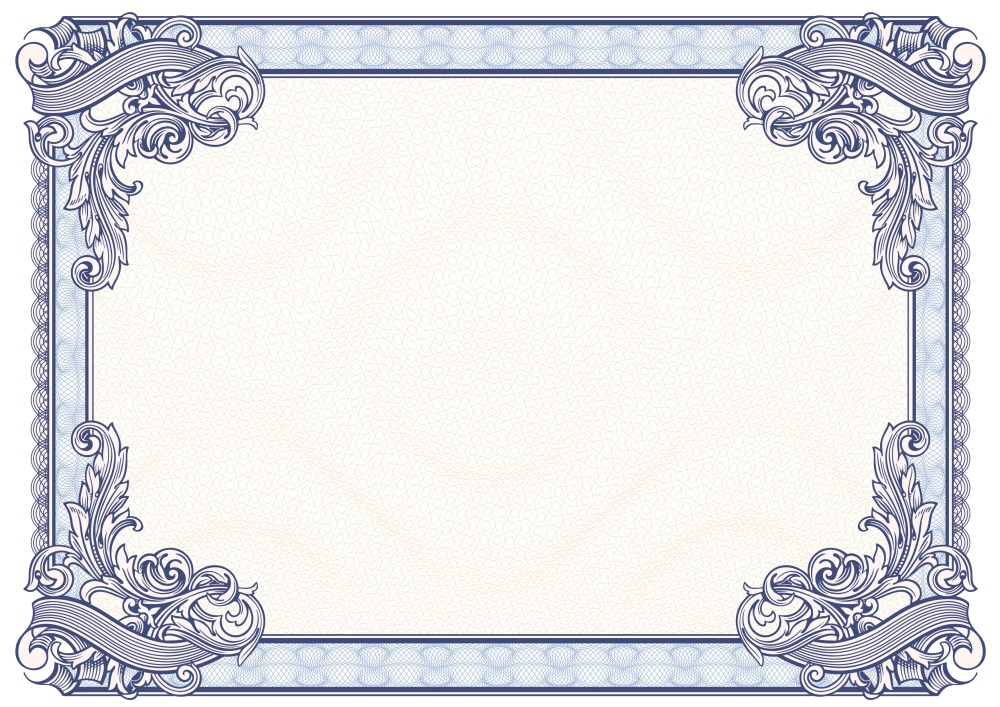 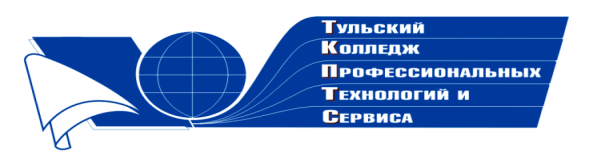 Государственное профессиональное образовательное учреждение  Тульской области «Тульский колледж профессиональных технологий и сервиса»ДипломНаграждаетсяКоролева Людмила Анатольевна, занявшая 3  место  в общероссийском заочном конкурсе «Коллекция педагогического мастерства и творчества» в номинации «Внеклассное мероприятие»за методическую разработку на тему «Строительство и IT»   Директор ГПОУ ТО       «ТКПТС»                                     С.С. Курдюмов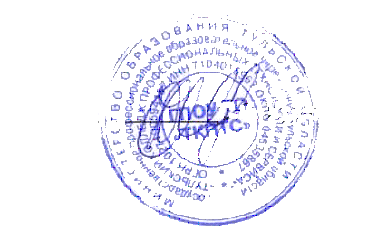 2018год 